Service DefinitionChange management is a structured approach to dealing with the transformation of an organization's goals, processes or technologies. The purpose of change management is to implement strategies for effecting change, controlling change and helping people to adapt to change. Change management for content services have a focus on content services system implementation/transition.Service Contact DetailsService CompetenciesChange management key competencies (tick all that apply) Understanding of the change principles and ability to develop approaches to suit the situation Ability to undertake impact assessment Effectively communicating the business case for change at all levels  Ability to assess readiness for change, build the change and communication plan accordingly Ability to identify both the overt and convert cultures of the organisation and their influence on the change, design approach and plans that leverage, remediate or accommodate prevailing cultures Knowledge about industry recognised content management systems  Experience in managing change of implementation and/or migration of content management systems.Service Delivery CapabilitiesPricing Model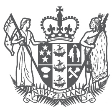 Change Management Services Service Framework: Consultancy and Professional Services: Data and Information Services: Change Management ServicesCompany logoContact Name:Contact Number:Contact Email:Other CompetenciesPlease outline any other relevant competencies.Provide ExamplesLimit 1000 characters.    Please provide examples which demonstrate how you have used the competencies described above in providing change management services to your customers.Case Studies (optional)Please provide case studies (in PFD format or URL link) as supporting evidence.Resource AvailabilityPlease set out your organisation’s approach for selecting, maintaining and managing the availability of its resources so that requests from agencies can be met in a timely manner.Capability DevelopmentPlease set out your organisation’s approach for developing and maintaining the capability of its resources, including the nature and level of investment in individual resources for keeping up-to-date with trends and techniques of their respective discipline and knowledge of the Public Sector environment.Knowledge ManagementPlease set out your organisation’s approach for managing the retention and transfer of knowledge created by its resources, including: knowledge management practices that ensure transfer of knowledge within the organisation’s resources and agency staff, how resources will identify opportunities to improve agency systems and processes, and how resources will add value over and above the contracted service.SecurityPlease confirm you have a personnel vetting process which includes the New Zealand Ministry of Justice criminal record checks or equivalent, covering all staff and that this covers any sub-contractors or 3rd parties who will deliver the proposed Service(s).Standard Rate CardPlease provide your standard rate card or pricing model Pricing ModelPlease note that this pricing is indicative and final pricing will be negotiated when you conclude the SOW.Agencies will look at pricing to decide initial shortlist, so please provide meaningful info, such asRate cardBlended ratesVolume discountsOutcome based pricing options